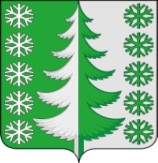 Ханты-Мансийский автономный округ – ЮграХанты-Мансийский муниципальный районмуниципальное образованиесельское поселение ВыкатнойАДМИНИСТРАЦИЯ СЕЛЬСКОГО ПОСЕЛЕНИЯПОСТАНОВЛЕНИЕот 08.07.2021                                                                                                  № 59п. ВыкатнойО внесении изменений в постановление администрации сельского поселения Выкатной от 11 мая 2017 года № 20 «О создании комиссии по предупреждению и ликвидации чрезвычайных ситуаций и обеспечению пожарной безопасности сельского поселения Выкатной»В связи с кадровыми изменениями:1. Внести в постановление администрации сельского поселения Выкатной от 11 мая 2017 года № 20 «О создании комиссии по предупреждению и ликвидации чрезвычайных ситуаций и обеспечению пожарной безопасности сельского поселения Выкатной» следующее изменение:1.1. Приложение 2 постановления изложить в новой редакции согласно приложению. 2. Настоящее постановление вступает в силу после его официального опубликования (обнародования).3. Контроль за выполнением постановления оставляю за собой.Глава сельскогопоселения Выкатной                                                                   Н.Г. ЩепёткинПриложениек постановлению администрациисельского поселения Выкатнойот 08.07.2021 № 59«Приложение 2к постановлению администрациисельского поселения Выкатнойот 11.05.2017 № 20Составкомиссии по предупреждению и ликвидации чрезвычайных ситуацийи обеспечению пожарной безопасности»Щепёткин Николай Герольдович глава сельского поселения Выкатной, председатель комиссииВорожбит Ксения Николаевна главный специалистЧлены комиссии:Члены комиссии:Дружков Сергей Викторовичдепутат с. Тюли (по согласованию)Алиев Фанис Ахметсалимовичмастер МП ЖЭК-3 п. Выкатной (по согласованию)Першин Александр Витальевичмастер МП ЖЭК-3 с. Тюли (по согласованию)Белова Ольга Викторовнадиректор МКОУ ХМР «СОШ им. Героя Советского Союза П.А. Бабичева п. Выкатной» (по согласованию)Тычко Валентина Николаевнадиректор МКОУ ХМР ООШ с. Тюли(по согласованию)Филатова Розалия Фанисовназаведующая МКДОУ ХМР Детский сад «Родничок»п. Выкатной (по согласованию)Пуминова Анастасия Александровназаведующая МКДОУ ХМР Детский сад «Чебурашка» с. Тюли (по согласованию)Шехирева Оксана Петровназаведующая МБУЗ ФАП п. Выкатной(по согласованию)Хайрудинова Алсу Асхатовназаведующая МБУЗ ФАП с. Тюли(по согласованию)Выстребов Антон Владимировичначальник пожарной команды филиала «Центроспас-Югория» п. Выкатной (по согласованию)Волокитин Игорь Сергеевичначальник пожарной команды филиала «Центроспас-Югория» с. Тюли (по согласованию)Собольников Петр РоальдовичИП Глава КФХ с.Тюли, (по согласованию)